[You can add local group(s) logo(s) here.]For Immediate ReleaseSeptember XX, 2016Contact: [NAME], [EMAIL], (XXX) XXX-XXXXBenefits of Driving Plug-In Electric Vehicles Celebrated at [CITY/REGION]’s National Drive Electric Week Event[Brief description of key visuals or components of local event, e.g. parade, ride-and-drives, celebrity speaker, display of total # of miles driven oil-free by participants][City, State] – Plug-in electric vehicle drivers, supporters, and intrigued local residents all attended [local event description] today to highlight the clean-air benefits, cost-savings and fun provided by electric cars, as part of the annual National Drive Electric Week. [Paragraph description of local events including key visuals, important speakers/attendees, and EVs available for test drives, etc., e.g. “Plug-in vehicles by Nissan, GM, BMW, Mitsubishi, Ford, Honda and other automakers were available for test rides and test drives down Main Street where more than 300 local residents took part.]“A switch to electric vehicles frees Americans from the gas pump and reduce air pollution, plus, these cars are incredibly fun, efficient and convenient to drive,” said [NAME], [TITLE at LOCAL ORGANIZATION]. “The [City/Region] Drive Electric Week event showed our community how real people are enjoying these cars without the need for oil.” [City/Region]’s event is one of more than 50 across the country where electric vehicle owners, government and community leaders are holding electric car parades, “tailpipe-free” tailgate parties, ride-and-drives, and other public events. [Insert second quote from event speaker or notable person attending the event, e.g. public health official talking about decreased smog, soot, air pollution, auto company spokesman/dealer talking about what EVs mean for economic growth/jobs, public health official talking about decreased smog, soot, air pollution, etc.][Groups organizing local event] and [Local sponsors] teamed up with National Drive Electric Week national organizers, Plug In America, the Sierra Club, and the Electric Auto Association to put on today’s [city/regional event].For more information about [City/Region] Drive Electric Week, visit: [local event page link] For a complete list of National Drive Electric Week events, visit: http://driveelectricweek.org/ ###About Plug In America: Plug In America, a San Francisco-based national nonprofit organization, works to accelerate the shift to plug-in vehicles powered by clean, affordable, domestic electricity to reduce our nation's dependence on petroleum and improve the global environment. The organization conceived National Drive Electric Week and has advanced workplace charging by pioneering regular ride-and-drive events at such leading corporations as Google, Mattel and Paramount Pictures. It developed the world’s largest, most dedicated network of plug-in vehicle owners and drivers, many of whom have driven EVs for well over a decade. We drive electric. You can, too. www.pluginamerica.org. About the Sierra Cub: The Sierra Club is the nation’s oldest and largest grassroots environmental organization with more than 2.4 million members and supporters and chapters in all 50 states.  The Sierra Club’s national electric vehicles initiative advocates for a switch to EVs as one important way to reduce emissions and cut oil consumption. Sierra Club is proud to have been one of the three national groups organizing National Drive Electric Week since its inception in 2011. www.sierraclub.org/EVGuide. About the Electric Auto Association: The Electric Auto Association, formed in 1967, is a nonprofit educational organization with 75 chapters worldwide that promotes the advancement and widespread adoption of electric vehicles.  www.electricauto.org. 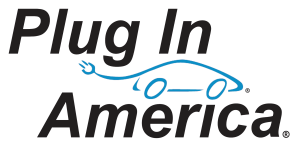 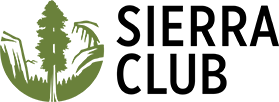 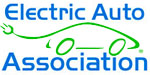 